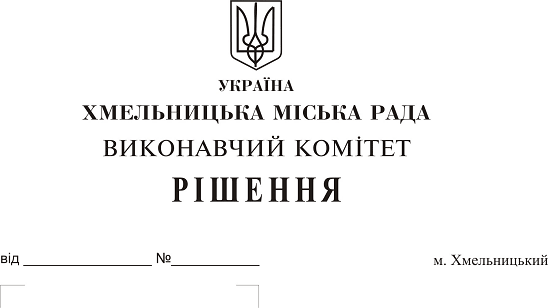 Про підсумки роботи житлово- комунального господарства міста в осінньо-зимовий період 2017-2018 років та завдання на наступний осінньо-зимовий період	Заслухавши інформацію начальника управління житлово-комунального господарства  В. Новачка “Про підсумки роботи житлово-комунального господарства міста в осінньо-зимовий період 2017-2018 років та завдання на наступний осінньо-зимовий період”, виконавчий комітет міської ради відмічає, що в місті проведена відповідна робота щодо забезпечення утримання житлово-комунального господарства в належному стані під час опалювального сезону 2017-2018 років.	До експлуатації в осінньо-зимовий період 2017-2018 років управляючими муніципальними компаніями було підготовлено весь  житловий фонд, який перебуває в них на балансі та обслуговуванні, а це 950 будинків. Товариством з обмеженою відповідальністю «Житлово-експлуатаційне об’єднання» підготовлено 110 житлових будинків. Підприємствами та організаціями, які мають на балансі відомчий житловий фонд, підготовлено 165 будинків, а також до роботи в осінньо-зимовий період підготовлено               348 будинків, де створені об’єднання співвласників багатоквартирних житлових будинків. Всі балансоутримувачі виконали заплановані заходи, що дало можливість провести опалювальний сезон без зривів та аварійних ситуацій.	Аналізуючи роботу міського комунального підприємства “Хмельницьктеплокомуненерго” (В. Скалій) та комунального підприємства “Південно-Західні тепломережі” (П. Возборський) в опалювальний період 2017-2018 років, варто відзначити, що незважаючи на жорсткі вимоги газопостачальних компаній до теплопостачальних підприємств, та завдяки роботам, які виконані під час реконструкції та капітального ремонту котлів, теплових мереж, технічного переоснащення котелень, опалювальний сезон розпочався своєчасно. За цей час не було порушень в наданні послуг теплопостачання та гарячого водопостачання житлового фонду і об’єктів соціального призначення. 	До початку опалювального періоду підприємствами були підготовлені всі котельні та центральні теплові пункти, внутрішньобудинкові мережі теплопостачання та гарячого водопостачання. Задовільній роботі підприємств сприяла ретельна підготовка господарства до зими, що забезпечило надання послуг з теплопостачання відповідно до існуючих нормативів та дало можливість провести опалювальний сезон без нарікань мешканців міста. 	Міським комунальним підприємством “Хмельницькводоканал” (В. Кавун) в осінньо-зимовий період 2017-2018 років були підготовлені всі свердловини та водопровідні станції другого підйому, створено запас заглибних насосних агрегатів, проведена промивка та дезінфекція водопровідних мереж міста, підготовлено всі каналізаційні насосні станції та  мулові майданчики, що дало можливість підприємству провести опалювальний період без суттєвих порушень в наданні послуг з водопостачання та водовідведення.	Впродовж 2017-2018 років в загальноосвітніх навчальних закладах міста, закладах культури, охорони здоров’я, на об’єктах, що знаходяться в сфері управління управлінь транспорту та зв’язку, молоді та спорту був виконаний значний обсяг робіт по ремонту покрівель, водопровідно-каналізаційних мереж та опалювальних систем, що дозволило забезпечити їх надійну експлуатацію в осінньо-зимовий період.	Управлінням житлово-комунального господарства, управляючими муніципальними компаніями, комунальними підприємствами, міським комунальним підприємством “Хмельницьктеплокомуненерго”, комунальним підприємством “Південно-Західні тепломережі”, міським комунальним підприємством “Хмельницькводоканал”, департаментом освіти та науки, управліннями охорони здоров’я, транспорту та зв’язку, культури і туризму, молоді та спорту, міським комунальним підприємством по утриманню нежитлових приміщень комунальної власності розроблені першочергові заходи щодо підготовки житлових будинків, будівель та споруд, теплового та водопровідного господарства до роботи в опалювальний період 2018-2019 років.	На підставі викладеного, керуючись Законом України “Про місцеве самоврядування в Україні”, виконавчий комітет міської радиВ И Р І Ш И В:	1. Інформацію начальника управління житлово-комунального господарства                  В. Новачка “Про підсумки роботи житлово-комунального господарства міста в осінньо-зимовий період 2017-2018 років та завдання на наступний осінньо-зимовий період” взяти до відома.	2. Затвердити першочергові заходи з підготовки житлово-комунального господарства до роботи в осінньо-зимовий період 2018-2019 років згідно з додатком.	3. До 01.10.2018 керівникам установ, підприємств та організацій міської комунальної власності забезпечити своєчасне виконання робіт з підготовки будівель та споруд до опалювального сезону 2018-2019 років.	4. Рекомендувати управителям багатоквартирних житлових будинків, керівникам товариства з обмеженою відповідальністю “Житлово-експлуатаційне об’єднання”, підприємств і організацій, які мають на балансі відомчий житловий фонд, головам об’єднань співвласників багатоквартирних будинків до 01.10.2018 забезпечити підготовку житлового фонду до експлуатації в осінньо-зимовий період 2018-2019 років.	5. До 30.10.2018 директору Хмельницького комунального підприємства “Спецкомунтранс” В. Кривенчуку підготувати під’їзні дороги та дороги на полігоні твердих побутових відходів для експлуатації в осінньо–зимовий період.	6. До 01.10.2018 керівникам міського комунального підприємства “Хмельницьктеплокомуненерго” В. Скалію, міського комунального підприємства “Хмельницькводоканал” В. Кавуну, комунального підприємства “Південно-Західні тепломережі” П. Возборському, начальнику міського комунального аварійно-технічного підприємства житлово-комунального господарства І. Білокриницькому створити запас матеріалів для аварійно-відновлювальних робіт в осінньо-зимовий період.	7. До 01.10.2018 керівникам міського комунального підприємства “Хмельницьктеплокомуненерго” В. Скалію, комунального підприємства “Південно-Західні тепломережі” П. Возборському, на обслуговуванні яких перебувають внутрішньобудинкові мережі тепло-, водопостачання, провести заміну непридатної для подальшого використання запірної арматури, завершити роботи з теплоізоляції мереж, ремонту, відновлення, промивки внутрішньобудинкових систем опалення, перевірки і забезпечення належного стану приладів обліку теплової енергії.8. До 01.10.2018 керівникам управляючих муніципальних компаній, комунальних підприємств, департаменту освіти та науки, управлінь охорони здоров’я, транспорту та зв’язку, культури і туризму, молоді та спорту вжити заходів щодо придбання в необхідних обсягах протиожеледних матеріалів.9. Рекомендувати управителям багатоквартирних житлових будинків, керівникам товариства з обмеженою відповідальністю “Житлово-експлуатаційне об’єднання”, підприємств і організацій, які мають на балансі відомчий житловий фонд, головам об’єднань співвласників багатоквартирних будинків до 01.10.2018 вжити заходів щодо придбання в необхідних обсягах протиожеледних матеріалів.10. До 01.10.2018 начальнику управління житлово-комунального господарства В. Новачку розробити заходи щодо залучення спеціалізованої техніки підприємств та організацій всіх форм власності на боротьбу зі сніговими заметами та закріпити їх за вулицями, які не обслуговують комунальні підприємства.11. Управляючим муніципальним компаніям активізувати просвітницьку роботу з мешканцями, щодо можливості участі в Програмі співфінансування робіт з капітального ремонту багатоквартирних житлових будинків м. Хмельницького на 2017-2022 роки.	12. Контроль за виконанням рішення покласти на заступника міського голови                 А. Нестерука, заступника міського голови Г. Мельник.Міський голова	            О. Симчишин                         Додаток							до рішення виконавчого комітету							від  10.05.2018  №336                   №Першочергові заходиз підготовки житлово-комунального господарствадо роботи в осінньо-зимовий період 2018-2019 роківКеруючий справами виконавчого комітету					Ю. СабійНачальник управління житлово-комунального господарства			В. Новачок№ппПерелік заходівОдиниця виміруКількістьСтрокивиконання12345Управління житлово-комунального господарстваУправління житлово-комунального господарстваУправління житлово-комунального господарстваУправління житлово-комунального господарстваУправління житлово-комунального господарстваКомунальні підприємства управляючі муніципальні компанії “Центральна”, “Проскурівська”, “Південно-Західна”, “Дубове”, “Заріччя”, “Озерна”, “Будівельник”Комунальні підприємства управляючі муніципальні компанії “Центральна”, “Проскурівська”, “Південно-Західна”, “Дубове”, “Заріччя”, “Озерна”, “Будівельник”Комунальні підприємства управляючі муніципальні компанії “Центральна”, “Проскурівська”, “Південно-Західна”, “Дубове”, “Заріччя”, “Озерна”, “Будівельник”Комунальні підприємства управляючі муніципальні компанії “Центральна”, “Проскурівська”, “Південно-Західна”, “Дубове”, “Заріччя”, “Озерна”, “Будівельник”Комунальні підприємства управляючі муніципальні компанії “Центральна”, “Проскурівська”, “Південно-Західна”, “Дубове”, “Заріччя”, “Озерна”, “Будівельник”1.Комплексно підготувати  будинки до зими з видачею паспортів готовностібуд.956до 20.09.2018р.2.Виконати промивку систем центрального опаленняшт.2до 10.09.2018 р.3.Відремонтувати покрівлі:м25803до 01.10.2018 р.м’якім25043до 01.10.2018 р.шифернім2716до 01.10.2018 р.металевім244до 01.10.2018 р.4.Відремонтувати внутрішньобудинкові мережі будинків:шт.65до 15.09.2018 р.- системи гарячого водопостачаннябуд.15до 15.09.2018 р.- системи холодного водопостачаннябуд.39до 15.09.2018 р.5.Відремонтувати теплоізоляціюмп170до 01.10.2018 р.6.Відремонтувати елеваторні вузлишт.31до 25.09.2018 р.7.Виконати ремонт  димарівшт.44до 01.10.2018 р.8.Виконати ремонт вхідних та підвальних дверейшт.108до 01.10.2018 р.9.Виконати ремонт підїздівшт.220до 01.10.2018 р.10.Виконати ремонт швів стінових панелеймп1888до 30.09.2018 р.11.Засклити вікна на сходових кліткахм2615до 25.09.2018 р.12.Замінити труби центрального опаленнямп30до 25.09.2018 р.13.Замінити каналізаційні трубимп1079до 01.10.2018 р.14.Замінити водопровідні трубимп1088до 25.09.2018 р.15.Заготовити піщано-соляну суміштонн 334до 01.10.2018 р.16.Підготувати інвентар для прибирання снігу та льоду:-лопати-віники-льодорубишт.шт.шт.20813200163до 20.09.2018 р.17.Виконати герметизацію інженерних вводівшт.64до 10.09.2018 р.18.Підготувати техніку до роботи в осінньо-зимовий періодшт.17до 01.10.2018 р.Міське комунальне аварійно-технічне підприємствожитлово-комунального господарстваМіське комунальне аварійно-технічне підприємствожитлово-комунального господарстваМіське комунальне аварійно-технічне підприємствожитлово-комунального господарстваМіське комунальне аварійно-технічне підприємствожитлово-комунального господарстваМіське комунальне аварійно-технічне підприємствожитлово-комунального господарства1.Підготувати автомобільний транспорт до роботи в осінньо-зимовий періодшт.3до 01.10.2018 р.2.Створити запас піщано-соляної суміші для посипки території підприємства та під’їзних шляхівтонн 0,5до 01.10.2018 р.3.Створити резерв необхідних матеріалів для оперативної ліквідації аварійних ситуацій на інженерних мережах житлових будинківтис. грн5,0до 01.10.2018 р.4.Створити резерв паливно-мастильних матеріалів в межах місячної норми споживаннятонн 0,6до 01.10.2018 р.5.Провести  технічне обслуговування системи опалення адміністративного та інших приміщень підприємстваод.1до 01.10.2018 р.6.Провести перевірку димових каналів в житлових будинкахзгідно графіківдо 01.10.2018 р.7.Провести перевірку вентиляційних каналів в житлових будинках  згідно графіківдо 01.10.2018 р.8.Виконати роботи по ущільненню гаражних воріт боксівшт.2до 01.10.2018 р.Комунальне  підприємство по будівництву, ремонту та експлуатації дорігКомунальне  підприємство по будівництву, ремонту та експлуатації дорігКомунальне  підприємство по будівництву, ремонту та експлуатації дорігКомунальне  підприємство по будівництву, ремонту та експлуатації дорігКомунальне  підприємство по будівництву, ремонту та експлуатації доріг1.Підготувати снігоочисну техніку для очистки доріг від снігушт.21до 01.10.2018 р.2.Заготовити протиожеледну суміштис. тонн 15,5до 01.10.2018 р.3.Підготувати пересувну установку “Багела” для проведення ямкового ремонту доріг міста в осінньо-зимовий періодшт.1до 01.10.2018 р.4.Заготовити скол для роботи установки “Багела” в осінньо-зимовий періодтонн 100до 01.10.2018 р.5.Завезти на особливо небезпечні ділянки вулиць міста піщано-соляну суміштонн 100до 01.10.2018 р.6.Створити десятиденний запас паливно-мастильних матеріалів для забезпечення, при необхідності, безперервної роботи техніки по розчищенню вулиць від снігових заметівлітрів3000 дизпаливо600 бензиндо 01.10.2018 р.7.Заготовити:- лопати-віники- льодорубишт.60100060до 20.10.2018 р.Спеціалізоване комунальне підприємство «Міськсвітло»Спеціалізоване комунальне підприємство «Міськсвітло»Спеціалізоване комунальне підприємство «Міськсвітло»Спеціалізоване комунальне підприємство «Міськсвітло»Спеціалізоване комунальне підприємство «Міськсвітло»1.Провести ревізію, фарбування шафI-170, підготувати їх до роботи в осінньо-зимовий періодшт.125до 01.10.2018 р.2.Провести ремонт транспортних заходів до експлуатації в осінньо-зимовий періодшт.7до 01.10.2018 р.3.Створити десятиденний запас паливно-мастильних матеріалівлітрівм3700 бензин1000 газдо 01.10.2018 р.4.Провести ревізію та прочистку систем опалення та всіх електромереж в приміщенняхшт.2до 01.10.2018 р.Комунальне підприємство по зеленому будівництву та благоустрою містаКомунальне підприємство по зеленому будівництву та благоустрою містаКомунальне підприємство по зеленому будівництву та благоустрою містаКомунальне підприємство по зеленому будівництву та благоустрою містаКомунальне підприємство по зеленому будівництву та благоустрою міста1.Провести ремонт криниць в містішт.85згідно графіка2.Провести ревізію системи опалення та всіх електромереж в приміщенняхшт.6до 01.10.2018 р.3.Провести підготовку техніки до роботи в осінньо-зимовий періодод.7до 01.10.2018 р.4.Провести підготовку теплиці до роботи в осінньо-зимовий періодшт.1до 01.10.2018 р.5.Створити десятиденний запас паливно-мастильних матеріалівлітрів1000 дизпал.800 бензиндо 01.10.2018 р.6.Заготовити піщано-соляну суміштонн 150до 01.10.2018 р.7.Заготовити:- лопати-віники- льодорубишт.5070050до 01.10.2018 р.Хмельницьке комунальне підприємство «Спецкомунтранс»Хмельницьке комунальне підприємство «Спецкомунтранс»Хмельницьке комунальне підприємство «Спецкомунтранс»Хмельницьке комунальне підприємство «Спецкомунтранс»Хмельницьке комунальне підприємство «Спецкомунтранс»1.Провести ревізію системи опалення майстерні по ремонту автомобілівшт.1до 01.10.2018 р.2.Провести ревізію всіх електромереж в майстерні з ремонту автомобілівшт.1до 01.10.2018 р.3.Забезпечити охорону на міському полігоні твердих побутових відходівпостійно4.Заготовити землю для проведення пошарової пересипки на міському полігоні ТПВм34000до 01.10.2018 р.5.Створити десятиденний запас паливно-мастильних матеріалівлітрів1000 дизпаливо1500 бензиндо 01.10.2018 р.Спеціалізоване комунальне підприємство “Хмельницька міська ритуальна служба”Спеціалізоване комунальне підприємство “Хмельницька міська ритуальна служба”Спеціалізоване комунальне підприємство “Хмельницька міська ритуальна служба”Спеціалізоване комунальне підприємство “Хмельницька міська ритуальна служба”Спеціалізоване комунальне підприємство “Хмельницька міська ритуальна служба”1.Заготовити протиожеледну суміштонн 50до 20.10.2018 р.2.Підготувати приміщення до експлуатації в осінньо-зимовий періодшт.5до 01.10.2018 р.3.Підготувати техніку до роботи в осінньо-зимовий періодод.6до 01.10.2018 р.4.Утеплити ґрунт опалим листям на кладовищах містатонн 30до 01.10.2018 р.5.Створити десятиденний запас паливно-мастильних матеріалівлітрів300 дизпал.300 бензиндо 01.10.2018 р.6.Заготовити:- лопати- віники- льодорубишт.3060030до 01.10.2018 р.Комунальне підприємство “Парки та сквери  міста Хмельницького”Комунальне підприємство “Парки та сквери  міста Хмельницького”Комунальне підприємство “Парки та сквери  міста Хмельницького”Комунальне підприємство “Парки та сквери  міста Хмельницького”Комунальне підприємство “Парки та сквери  міста Хмельницького”1.Підготувати техніку до роботи в осінньо-зимовий періодод.3до 01.10.2018 р.2.Заготовити:- лопати-віники- льодорубишт.155005до 01.10.2018 р.3.Створити десятиденний запас паливно-мастильних матеріалівлітрів200 дизпаливо80 бензиндо 01.10.2018 р.4.Заготовити протиожеледну суміштонн 30до 01.10.2018 р.5.Підготувати приміщення для зимування тварин в парку ім. Чекманашт.2до 01.10.2018 р.Міське комунальне підприємство “Хмельницьктеплокомуненерго”Міське комунальне підприємство “Хмельницьктеплокомуненерго”Міське комунальне підприємство “Хмельницьктеплокомуненерго”Міське комунальне підприємство “Хмельницьктеплокомуненерго”Міське комунальне підприємство “Хмельницьктеплокомуненерго”1.Замінити теплові мережі підприємства на попередньо ізольовані труби мп9100до 01.10.2018 р.2.Провести режимно-налагоджувальні роботи на котлах підприємствашт.52до 01.10.2018 р.3.Відновити ізоляцію теплових мережм²340до 01.10.2018 р.4.Замінити теплову мережу на вул. Зарічанській, 14 до ТК52 із заміною труб на попередньо ізольовані Ø219 мммп322до 01.10.2018 р.5.Виконати реконструкцію теплової мережі на вул. Прибузькій від ТК146 до ТК149 із заміною труб на попередньо ізольовані Ø159 мммп168до 01.10.2018 р.6.Виконати реконструкцію теплової мережі на вул. Гречка від ТК1 до ТК15 із заміною труб на попередньо ізольовані Ø159 мм мп498до 01.10.2018 р.7.Виконати реконструкцію теплової мережі на вул. Гречка  від ТК1.5 до ТК1.6 із заміною труб на попередньо ізольовані Ø133 мммп48до 01.10.2018 р.8.Виконати реконструкцію теплової мережі на вул. Гречка  від ТК1.6 до ТК1.6.1 із заміною труб на попередньо ізольовані Ø89 мммп80до 01.10.2018 р.9.Виконати реконструкцію теплової мережі житлового будинку № 8/1 на вул. Кармелюка від ТК5.5 до ТК5.4 із заміною труб на попередньо ізольовані Ø108 мммп226до 01.10.2018 р.10.Виконати реконструкцію теплової мережі на вул. Гастелло від ТК6 до ТК9.1 із заміною труб на попередньо ізольовані Ø273 мммп313до 01.10.2018 р.11.Замінити тепломережу на вул. Шевченка ("Сільпо") від ТК53 до ТК54 із заміною труб на попередньо ізольовані Ø273 мм мп180до 01.10.2018 р.12.Заміна теплової мережі на вул. Соборній ("Дитячий світ") від ТК80 до ТК81 із заміною труб на попередньо ізольовані Ø273 мммп116до 01.10.2018 р.13.Виконати реконструкцію центрального теплового пункту житлового будинку №25 на вул. Проскурівського підпілля під котельнюшт.2до 01.10.2018 р.14.Виконати капітальний ремонт теплової мережі на вул. Кармелюка від ТК27 до ТК33 із заміною труб на попередньо ізольовані Ø273 мм шт.14до 01.10.2018 р.15.Виконати реконструкцію котельні на вул. Сковороди, 11шт.1до 01.10.2018 р.16.Виконати реконструкцію центрального теплового пункту на вул. Прибузькій, 6 під котельнюшт.1до 01.10.2018 р.17.Виконати капітальний ремонт котла КВГМ-20 Ст№2 в котельні на вул. Водопровідній, 48 (заміна конвективної частини)шт.1до 01.10.2018 р.18.Виконати реконструкцію теплової мережі житлового будинку № 8 на вул. Зарічанській із заміною труб на попередньо ізольовані Ø273 мммп252до 01.10.2018 р.19.Виконати технічне переоснащення когенераційної установки в котельні на вул. Водопровідній, 48шт.1до 01.10.2018 р.20.Виконати технічне переоснащення когенераційної установки в котельні на вул. Свободи, 44шт.1до 01.10.2018 р.21.Виконати реконструкцію насосного парку в котельні на вул. Бандери, 32/1шт.6до 01.10.2018 р.Комунальне підприємство «Південно-Західні тепломережі»Комунальне підприємство «Південно-Західні тепломережі»Комунальне підприємство «Південно-Західні тепломережі»Комунальне підприємство «Південно-Західні тепломережі»Комунальне підприємство «Південно-Західні тепломережі»1.Виконати поточний ремонт КГУ № 1 та КГУ № 2шт.2до 01.09.2018 р.2.Виконати поточний ремонт котлівшт.33до 01.10.2018 р.3.Виконати поточний ремонт ЦТПшт.15до 01.09.2018 р.4.Виконати еколого-режимну наладку котлівшт.33до 01.10.2018 р.5.Виконати технічне опосвідчення водогрійних котлоагрегатівшт.9до 01.10.2018 р.6.Виконати модернізацію станції підкачки Т1 на вул. Кам’янецькій, 102шт.1до 01.06.2018 р.7.Переобладнати теплові мережі від ТК452 до ТК462 на вул. Інститутськіймп136до 01.09.2018 р.8.Виконати реконструкцію теплової мережі від ТК9  до нежитлового приміщення на вул. Курчатова, 1Амп226до 01.09.2018 р.9.Виконати технічне переоснащення котла ТВГ-8 в котельні на вул. Тернопільській, 14/3шт.1до 01.10.2018 р.10.Встановити мережні насоси в котельнях на вул. Північній, вул. Хотовицького, 4/1шт.2до 01.07.2018 р.11.Виконати наладку гідравлічного режиму теплових мережкм69до 01.10.2018 р.12.Виконати ремонт теплоізоляції на трубопроводах житлових будинківшт.12до 01.10.2018 р.13.Виконати ремонт внутрішньобудинкових систем опалення та ГВПбуд.76до 01.10.2018 р.14.Виконати гідропневматичну промивку системи опаленнябуд.8до 01.10.2018 р.Міське комунальне підприємство «Хмельницькводоканал»Міське комунальне підприємство «Хмельницькводоканал»Міське комунальне підприємство «Хмельницькводоканал»Міське комунальне підприємство «Хмельницькводоканал»Міське комунальне підприємство «Хмельницькводоканал»1.Виконати планові ремонтні роботи з підготовки свердловин до роботи в осінньо-зимовий періодшт.30до 01.10.2018 р.2.Підготовити водопровідні станції ІІ підйому до роботи в осінньо-зимовий періодшт.9до 01.10.2018 р.3.Виконати промивку та дезінфекцію водопровідних мереж містакм625,9до 01.10.2018 р.4.Виконати ремонт та заміну пожежних гідрантівшт.25до 01.10.2018 р.5.Виконати ремонт павільйонів та огородження свердловиншт.8до 01.10.2018 р.6.Виконати заміну і ремонт зношеної запірної та регулюючої арматури на мережах водопроводушт.20до 01.10.2018 р.7.Виконати капітальний ремонт та заміну аварійних ділянок водопроводум1200до 01.10.2018 р.8.Виконати капітальний ремонт водопровідних колодязів із заміною люків та благоустрій прилеглих до них територійшт.20до 01.10.2018 р.9.Виконати планові ремонтні роботи на  каналізаційних насосних станціяхшт.25до 01.10.2018 р.10.Виконати очистку мулових майданчиківшт.16до 01.10.2018 р.11.Виконати капітальний ремонт споруд і приміщень на об'єктах КОС та КНСшт.5до 01.10.2018 р.12.Виконати ремонт колодязів та замінити люки на каналізаційних мережахшт.35до 01.10.2018 р.13.Виконати капітальний ремонт насосних агрегатів та технологічного обладнання на КОСшт.5до 01.10.2018 р.14.Виконати ремонт автотракторної технікишт.20до 01.10.2018 р.15.Підготовити теплові пункти на ВНС, КНС та КОС до опалювального сезонушт.5до 01.10.2018 р.16.Виконати ремонт електрообладнання ТП, РУ, лінії електропередач та електродвигунівшт.4до 01.10.2018 р.Управління культури і туризмуУправління культури і туризмуУправління культури і туризмуУправління культури і туризмуУправління культури і туризму1.Виконати капітальний ремонт бібліотеки №6 на вул. Профспілковій, 110)-заміна вікон-заміна дверейшт.шт.51до 01.10.2018 р.2.Виконати часткове утеплення фасаду клубу мікрорайону Книжківці на вул. Карбишева, 1шт.1до 01.10.2018 р.3.Виконати ревізію, ремонт запірної арматури, теплоізоляції трубопроводів, гідравлічне випробування трубопроводів та внутрішніх систем опалення кількість закладів29до 01.09.2018 р.Управління транспорту та звязкуУправління транспорту та звязкуУправління транспорту та звязкуУправління транспорту та звязкуУправління транспорту та звязку1.Провести заняття з перевізниками та водіями приватного транспорту щодо безпеки руху в зимовий періодзгідно графіківдо 01.10.2018 р.2.Провести перевірку технічного стану транспорту для роботи в осінньо-зимовий періодзгідно графіківдо 01.10.2018 р.3.Забезпечити контроль за станом небезпечних відрізків дорігпостійновпродовж осінньо-зимового періоду4.Проводити контроль за очищенням зупинок громадського транспорту від снігу та ожеледиці та посипання їх піщано-соляною сумішшюпостійновпродовж осінньо-зимового періодуХмельницьке комунальне підприємство «Електротранс» Хмельницьке комунальне підприємство «Електротранс» Хмельницьке комунальне підприємство «Електротранс» Хмельницьке комунальне підприємство «Електротранс» Хмельницьке комунальне підприємство «Електротранс» 1.Підготувати рухомий склад до роботи в осінньо-зимовий періодшт.121до 01.11.2018 р.2.Виконати  середній ремонт тролейбусівшт.12до 01.11.2018 р.3.Виконати середній ремонт контактної мережікм1,5до 01.11.2018 р.4.Підготувати котельню до роботи в осінньо-зимовий періодшт.1до 01.10.2018 р.5.Придбати нові автошини для рухомого складу  тролейбусів та автобусівшт.480до 01.11.2018 р.6.Заготовити тверде паливом31188до 01.10.2018 р.7.Заготовити пісоктонн39до 01.09.2018 р8.Забезпечити впровадження енергозберігаючих світильників:- внутрішні- зовнішнішт.шт.3459до 01.11.2018 р.Управління молоді і спортуУправління молоді і спортуУправління молоді і спортуУправління молоді і спортуУправління молоді і спорту1.Виконати заміну, ремонт та перевірку лічильників електроенергії, води та газу - електролічильники- лічильники води- лічильники газу- теплові лічильники шт.шт.шт.шт.42144до 01.10.2018 р.2.Провести роботи з облаштування протипожежних кутків та ремонту протипожежних засобів:- протипожежних кутків- перевірка вогнегасників- закупівля вогнегасниківшт.шт.шт.309512до 01.09.2018 р.3.Провести перевірку газових сигналізаторів:- шаховий клуб на вул. Проскурівській, 66- стрілецький тир на вул. Березневій, 1шт.шт.12до 30.09.2018 р.4.Провести перевірку вентиляційних каналів котелень  ДЮСШ№2, шахового клубу на вул. Проскурівській, 66, стрілецького тиру на вул. Березневій, 1шт.шт.12до 30.09.2018 р.5.Укомплектувати  господарські кутки технічними засобами прибирання в зимовий період (снігові лопати, віники, скребки)- господарських кутківшт.25до 30.09.2018 р.6.Встановити доводчики на вхідні двері будівель на вул. Спортивній, 16, вул. Прибузькій, 3/1 (ДЮСШ№3). шт.2до 01.09.2018 р.7.Заготовити піщано-соляну суміш для посипання території Хмельницьких ДЮСШ та центрів  тонн10до 01.10.2018 р.8.Проведення робіт по утепленню вікон в  приміщеннях Хмельницьких ДЮСШ та центрів шт.29до 01.09.2018 р.9.Провести ремонт в Хмельницьких ДЮСШ та центрах :-   дверей-   віконшт.шт.510до 30.09.2018 р.10.Провести діагностику та усунути недоліки в системі опалення СКЦ “Плоскирів” на вул. Курчатова, 90Виконати ремонт даху приміщення СКЦ «Плоскирів»шт.м21380до 01.10.2018 р.11.Виконати ремонт системи водовідведення дощової води з території автостоянки ДЮСШ №3 на вул. Прибузькій, 3/1мп85до 01.10.2018 р.Управління охорони здоров’яУправління охорони здоров’яУправління охорони здоров’яУправління охорони здоров’яУправління охорони здоров’я1.Виконати капітальний ремонт варочного цеху першого поверху харчоблоку міської дитячої лікарні на вул.  Разіна, 1шт.1до 01.10.2018 р.2.Виконати капітальний ремонт системи вентиляції харчоблоку міської дитячої лікарні на  вул. Разіна, 1шт.1до 01.07.2018 р.3.Виконати реконструкцію частини корпусу поліклініки дитячої лікарні під відділення стоматології на вул.            Разіна, 1 шт.1до 01.08.2018 р.4.Виконати капітальний ремонт приміщень хірургічного відділення 5 поверху міської дитячої лікарні на вул.  Разіна, 1шт.1до 01.12.2018 р.5.Виконати монтаж автоматичної системи пожежної сигналізації  в міській дитячій лікарнішт.1до 01.07.2018 р.6.Виконати капітальний ремонт міжповерхових стояків водопостачання та водовідведення лівого крила головного корпусу  міської дитячої лікарнішт.1до 01.10.2018 р.7.Виконати капітальний ремонт м’якої покрівлі нежитлового приміщення будівлі центру ПМСД №2 на вул. Курчатова, 1 ПМСД №2шт.1до 01.07.2018 р.8.Виконати капітальний ремонт амбулаторії на вул. Зарічанській, 30 ПМСД №2шт.1до 01.07.2018 р.9.Виконати поточний ремонт амбулаторії на вул. Залізняка, 14 ПМСД №2шт.1до 01.07.2018 р.10.Виконати капітальний ремонт ЛОР - відділення Хмельницької міської  лікарнішт.1до 01.12.2018 р.11.Виконати капітальний ремонт відділення неврології Хмельницької міської лікарні на прв. Проскурівському, 1шт.1до 01.12.2018 р.12.Виконати монтаж та установку пожежної сигналізації в корпусі №3 Хмельницької міської лікарні на прв Проскурівському, 1шт.1до 01.09.2018 р.13.Виконати монтаж та установку пожежної сигналізації в корпусі №4 Хмельницької міської лікарні на прв Проскурівському, 1шт.1до 01.06.2018 р.14.Виконати капітальний ремонт частини приміщення корпусу №4 (гемодіаліз) в Хмельницькій міській  лікарнішт.1до 01.06.2018 р.15.Виконати капітальний ремонт фасаду корпусу №1 в Хмельницькій міській  лікарнішт.1до 01.11.2018 р.16.Виконати просочення горища корпусу №1 Хмельницької міської  лікарнішт.1до 01.09.2018 р.17.Виконати монтаж автоматичної системи пожежної сигналізації в Хмельницькому міському перинатальному центрішт.1до 01.06.2018 р.18.Виконати реконструкцію вентиляційної системи в Хмельницькій міській поліклініці №4.шт.1до 01.07.2018 р.Департамент освіти та наукиДепартамент освіти та наукиДепартамент освіти та наукиДепартамент освіти та наукиДепартамент освіти та науки1.Замінити дерев`яні віконні блоки на металопластиковішт.30до 01.11.2018 р.2.Утеплити фасади 3 закладів дошкільної освіти (№ 29; № 37; № 54).Утеплити фасади 2 закладів загальної середньої освіти (ЗОШ №14; СЗОШ №15)м25380до 01.09.2018 р.3.Виконати ремонт санітарних вузлів у навчальних закладахшт. 8до 01.10.2018 р.4.Виконати повірку приладів обліку води та теплової енергіїшт. 12до 01.10.2018 р.5.Виконати ремонт покрівель у навчальних закладахм22975до 01.09.2018 р.6.Провести ревізію та ремонт електромереж, елеваторних вузлів, запірної арматури-Усі заклади освітидо 01.10.2018 р.7.Замінити аварійні ділянки мереж водопостачання та опаленнямп460до 01.11.2018 р.8.Замінити аварійні ділянки каналізаційної мережімп78до 01.10.2018 р.9.Заготовити для закладів освіти:- картоплі  - овочів та фруктівтонн тонн 200112,2до 01.09.2018 р.до 01.09.2018 р.Міське комунальне підприємство по утриманню нежитлових приміщень комунальної власностіМіське комунальне підприємство по утриманню нежитлових приміщень комунальної власностіМіське комунальне підприємство по утриманню нежитлових приміщень комунальної власностіМіське комунальне підприємство по утриманню нежитлових приміщень комунальної власностіМіське комунальне підприємство по утриманню нежитлових приміщень комунальної власності1.Виконати повірку теплового лічильника на вул. Кам’янецькій, 2.шт.115.08.2018р.2.Виконати профілактичний ремонт теплових вузлів на :вул. Подільській, 10/1,вул. Проскурівській, 4/3,вул. Кам’янецькій, 2,вул. Інститутській, 5.шт.401.08.2018р.01.09.2018р.15.08.2018р.01.09.2018р.3.Виконати ремонт сходів на  вул. Інститутській, 5.м32001.08.2018р.